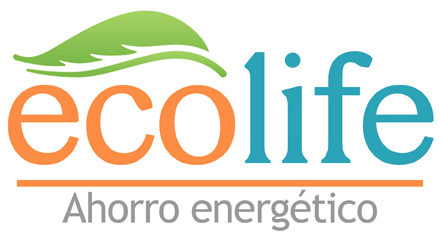 GANTT TOCOPILLA ESCUELA 20kWGANTT TOCOPILLA ESCUELA 20kWGANTT TOCOPILLA ESCUELA 20kWGANTT TOCOPILLA ESCUELA 20kWGANTT TOCOPILLA ESCUELA 20kWGANTT TOCOPILLA ESCUELA 20kWGANTT TOCOPILLA ESCUELA 20kWGANTT TOCOPILLA ESCUELA 20kWGANTT TOCOPILLA ESCUELA 20kWGANTT TOCOPILLA ESCUELA 20kWGANTT TOCOPILLA ESCUELA 20kWGANTT TOCOPILLA ESCUELA 20kWGANTT TOCOPILLA ESCUELA 20kWGANTT TOCOPILLA ESCUELA 20kWGANTT TOCOPILLA ESCUELA 20kWGANTT TOCOPILLA ESCUELA 20kWGANTT TOCOPILLA ESCUELA 20kWGANTT TOCOPILLA ESCUELA 20kWGANTT TOCOPILLA ESCUELA 20kWGANTT TOCOPILLA ESCUELA 20kWGANTT TOCOPILLA ESCUELA 20kWGANTT TOCOPILLA ESCUELA 20kWGANTT TOCOPILLA ESCUELA 20kWGANTT TOCOPILLA ESCUELA 20kWGANTT TOCOPILLA ESCUELA 20kWGANTT TOCOPILLA ESCUELA 20kWGANTT TOCOPILLA ESCUELA 20kWGANTT TOCOPILLA ESCUELA 20kWGANTT TOCOPILLA ESCUELA 20kWGANTT TOCOPILLA ESCUELA 20kWGANTT TOCOPILLA ESCUELA 20kWGANTT TOCOPILLA ESCUELA 20kWGANTT TOCOPILLA ESCUELA 20kWGANTT TOCOPILLA ESCUELA 20kWGANTT TOCOPILLA ESCUELA 20kWGANTT TOCOPILLA ESCUELA 20kWGANTT TOCOPILLA ESCUELA 20kWGANTT TOCOPILLA ESCUELA 20kWGANTT TOCOPILLA ESCUELA 20kWGANTT TOCOPILLA ESCUELA 20kWGANTT TOCOPILLA ESCUELA 20kWGANTT TOCOPILLA ESCUELA 20kWGANTT TOCOPILLA ESCUELA 20kWGANTT TOCOPILLA ESCUELA 20kWGANTT TOCOPILLA ESCUELA 20kWGANTT TOCOPILLA ESCUELA 20kWGANTT TOCOPILLA ESCUELA 20kWGANTT TOCOPILLA ESCUELA 20kWGANTT TOCOPILLA ESCUELA 20kWGANTT TOCOPILLA ESCUELA 20kWGANTT TOCOPILLA ESCUELA 20kWGANTT TOCOPILLA ESCUELA 20kWGANTT TOCOPILLA ESCUELA 20kWDiciembreDiciembreDiciembreDiciembreDiciembreDiciembreDiciembreDiciembreDiciembreDiciembreDiciembreDiciembreDiciembreDiciembreDiciembreDiciembreDiciembreDiciembreDiciembreDiciembreDiciembreDiciembreEneroEneroEneroEneroEneroEneroEneroEneroEneroEneroEneroEneroEneroEneroEneroEneroEneroEneroEneroEneroEneroEneroEneroEneroEneroEneroEneroEneroEneroEneroEnero1011121314151617181920212223242526272829303112345678910111213141516171819202122232425262728293031Instalación de estructurasInstalación de estructurasInstalación de estructurasInstalación de estructurasInstalación de estructurasInstalación de estructurasInstalación de estructurasInstalación de estructurasInstalación de estructurasInstalación panelesInstalación panelesInstalación panelesInstalación panelesInstalación panelesInstalación panelesInstalación panelesInstalación panelesInstalación panelesInstalación canaletaInstalación canaletaInstalación canaletaInstalación canaletaInstalación canaletaInstalación canaletaInstalación canaletaInstalación canaletaInstalación canaletaCableado CCCableado CCCableado CCCableado CCCableado CCCableado CCCableado CCCableado CCCableado CCCableado CACableado CACableado CACableado CACableado CACableado CACableado CACableado CACableado CAInstalación de piso técnicoInstalación de piso técnicoInstalación de piso técnicoInstalación de piso técnicoInstalación de piso técnicoInstalación de piso técnicoInstalación de piso técnicoInstalación de piso técnicoInstalación de piso técnicoInstalación línea de vidaInstalación línea de vidaInstalación línea de vidaInstalación línea de vidaInstalación línea de vidaInstalación línea de vidaInstalación línea de vidaInstalación línea de vidaInstalación línea de vidaInstalación inversorInstalación inversorInstalación inversorInstalación inversorInstalación inversorInstalación inversorInstalación inversorInstalación inversorInstalación inversorInstalación Tablero FVInstalación Tablero FVInstalación Tablero FVInstalación Tablero FVInstalación Tablero FVInstalación Tablero FVInstalación Tablero FVInstalación Tablero FVInstalación Tablero FVConexión a TDAConexión a TDAConexión a TDAConexión a TDAConexión a TDAConexión a TDAConexión a TDAConexión a TDAConexión a TDAPuesta en servicioPuesta en servicioPuesta en servicioPuesta en servicioPuesta en servicioPuesta en servicioPuesta en servicioPuesta en servicioPuesta en servicio